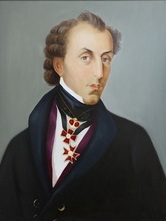 Талант високий, самобутній…27 січня 230 років від дня народження Петра Гулака-Артемовського(1790-1865)   Серед українських письменників дошевченківської доби, з літературною діяльністю яких органічно пов’язаний новий етап у розвитку національної культури, одне з почесних місць по праву належить Петру Петровичу Гулаку-Артемовському  -  автору написаних українською і російською мовами оригінальних і перекладних  байок, віршів, прозових послань, критичних статей. Художня спадщина поета порівняно невелика, але цікава й різноманітна. Найціннішу частину творчого доробку становлять передусім байки та балади, які відігравали важливу роль у процесі становлення й розвитку української літератури в перші десятиліття ХІХ сторіччя.   Петро Гулак-Артемовський  народився 27 січня 1790 року на Київщині в родині священика. Одинадцятилітнім хлопцем поступив до бурси а згодом  -  до Київської академії. Не закінчивши  навчання, протягом кількох років учетилював, з 1817 року  - вільний слухач словесного факультету Харківського університету. Одночасно вже викладає тут же польську мову, а в інституті шляхетних дівчат – французьку. Захистив магістерську дисертацію. З 1829 року – ординарний професор, декан факультету, а в 1841-1849 рр.   -  ректор університету. З 30-х років П. Гулак-Артемовський відходить до активної літературної діяльності, бере участь у літературному житті, підтримує контакти з Г. Квіткою-Основ’яненком, М. Максимовичем, М. Костомаровим та іншими письменниками.     Після виходу у відставку з університетських посад поет ще деякий час працює в Харківському та Полтавському інститутах шляхетних дівчат. Помер П. Гулак-Артемовський 13 жовтня 1865 року.     Серед найвідоміших творів:  байки «Пан і Собака», «Солопій та Хівря», «Тюхтій та Чванько»; романтичні балади: «Твардовський», «Рибалка».Книги творів П.П. Гулака-Артемовського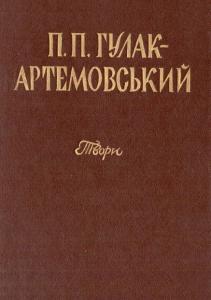 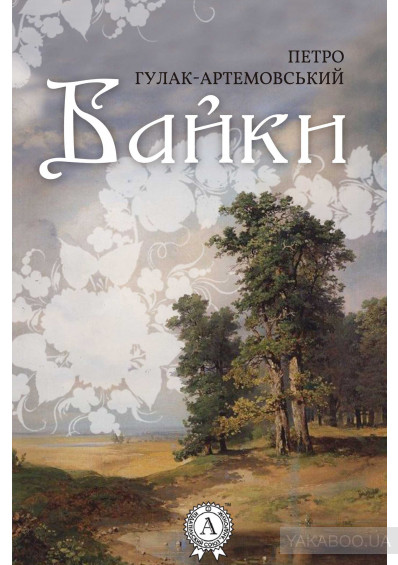 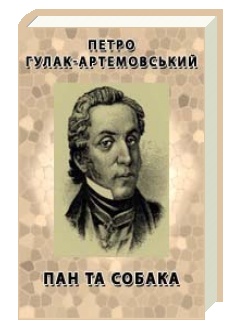 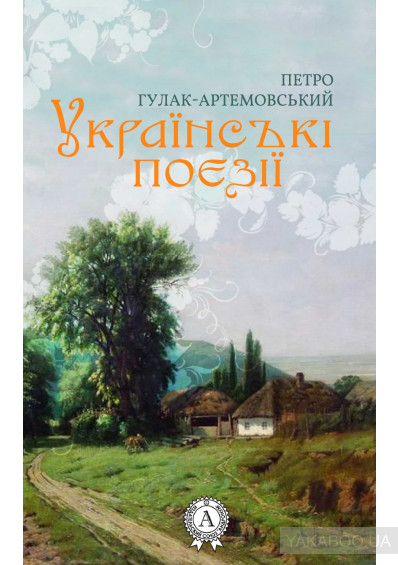 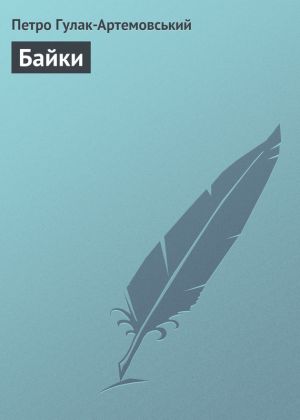 